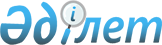 О внесении изменений и дополнений в приказ исполняющего обязанности Министра по инвестициям и развитию Республики Казахстан от 24 февраля 2015 года № 171 "Об утверждении правил оказания услуг связи"Приказ Министра цифрового развития, инноваций и аэрокосмической промышленности Республики Казахстан от 21 ноября 2019 года № 315/НҚ. Зарегистрирован в Министерстве юстиции Республики Казахстан 25 ноября 2019 года № 19650
      ПРИКАЗЫВАЮ:
      1. Внести в приказ исполняющего обязанности Министра по инвестициям и развитию Республики Казахстан от 24 февраля 2015 года №171 "Об утверждении Правил оказания услуг связи" (зарегистрирован в Реестре государственной регистрации нормативных правовых актов под № 10999, опубликован 5 июня 2015 года в информационно-правовой системе "Әділет") следующие изменения и дополнения:
      в Правилах оказания услуг сотовой связи, утвержденных указанным приказом: 
      в пункте 22:
      подпункт 31) изложить в следующей редакции:
      "31) обеспечивает прием платежей за услуги сотовой связи без комиссий в помещениях оператора связи, предназначенных для обслуживания абонентов;";
      дополнить подпунктом 32) следующего содержания: 
      "32) предоставляет по выбору абонента, при наличии, карту идентификации абонента с функцией поддержки электронной цифровой подписи (для SIM карты).";
      в пункте 28:
      подпункт 9) изложить в следующей редакции:
      "9) письменно или устно (с последующим предоставлением письменного заявления не позднее 12 часов с момента устного обращения), сообщает оператору сотовой связи о повреждении (уничтожении), об утрате (краже) абонентского устройства или карты идентификации абонента в целях блокировки ее использования. В сомнительных случаях оператор сотовой связи запрашивает дополнительные сведения, подтверждающие права абонента на данную карту идентификации абонента. До момента блокировки оператором сотовой связи утраченной карты идентификации абонента абонент несет все обязательства по оплате услуг сотовой связи;";
      дополнить подпунктом 10) следующего содержания:
      "10) получает по собственному выбору от оператора сотовой связи при наличии, карту идентификации абонента с функцией поддержки электронной цифровой подписи (для SIM карты).".
      2. Департаменту государственной политики и инфраструктуры в области связи Министерства цифрового развития, инноваций и аэрокосмической промышленности Республики Казахстан в установленном законодательном порядке обеспечить:
      1) государственную регистрацию настоящего приказа в Министерстве юстиции Республики Казахстан; 
      2) размещение настоящего приказа на интернет-ресурсе Министерства цифрового развития, инноваций и аэрокосмической промышленности Республики Казахстан;
      3) в течение десяти рабочих дней после государственной регистрации настоящего приказа в Министерстве юстиции Республики Казахстан представление в Юридический департамент Министерства цифрового развития, инноваций и аэрокосмической промышленности Республики Казахстан сведений об исполнении мероприятий, предусмотренных подпунктами 1) и 2) настоящего пункта приказа.
      3. Контроль за исполнением настоящего приказа возложить на курирующего вице-министра цифрового развития, инноваций и аэрокосмической промышленности Республики Казахстан.
      4. Настоящий приказ вводится в действие по истечении десяти календарных дней после дня его первого официального опубликования.
      СОГЛАСОВАН
Министерство национальной экономики
Республики Казахстан
					© 2012. РГП на ПХВ «Институт законодательства и правовой информации Республики Казахстан» Министерства юстиции Республики Казахстан
				
      Министр 

А. Жумагалиев
